ПОЯСНЮВАЛЬНА ЗАПИСКА№ ПЗН-49468 від 25.05.2023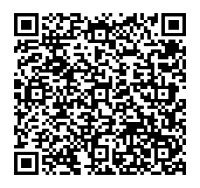 до проєкту рішення Київської міської ради:Про поновлення дочірньому підприємству «НАУКОВО-ВИРОБНИЧЕ ПІДПРИЄМСТВО «ПРОМБУДКОМПЛЕКТ» договору оренди земельних ділянок від 10 лютого 2005 року           № 75-6-00168 (зі змінами)Юридична особа:*за даними Єдиного державного реєстру юридичних осіб, фізичних осіб- підприємців та громадських формувань2. Відомості про земельні ділянки (кадастрові номери 8000000000:75:344:0059; 8000000000:75:344:0068).* Наведені розрахунки НГО не є остаточними і будуть уточнені відповідно до вимог законодавства при оформленні права на земельну ділянку.3. Обґрунтування прийняття рішення.Розглянувши звернення зацікавленої особи, відповідно до Земельного кодексу України, Закону України «Про оренду землі» та Порядку набуття прав на землю із земель комунальноївласності у місті Києві, затвердженого рішенням Київської міської ради від 20.04.2017                            № 241/2463, Департаментом земельних ресурсів виконавчого органу Київської міської ради (Київської міської державної адміністрації) розроблено цей проєкт рішення.4. Мета прийняття рішення.Метою прийняття рішення є забезпечення реалізації встановленого Земельним кодексом України права особи на оформлення права користування на землю.5. Особливі характеристики ділянок.6. Стан нормативно-правової бази у даній сфері правового регулювання.Загальні засади та порядок поновлення договорів оренди земельних ділянок (шляхом укладення договорів на новий строк) визначено абзацами третім та четвертим розділу IX «Перехідні положення» Закону України «Про оренду землі» і Порядком набуття прав на землю із земель комунальної власності у місті Києві, затвердженим рішенням Київської міської ради від 20.04.2017 № 241/2463.Проєкт рішення не містить інформацію з обмеженим доступом у розумінні статті 6 Закону України «Про доступ до публічної інформації».Проєкт рішення не стосується прав і соціальної захищеності осіб з інвалідністю та                        не матиме впливу на життєдіяльність цієї категорії.7. Фінансово-економічне обґрунтування.Реалізація рішення не потребує додаткових витрат міського бюджету.Відповідно до Податкового кодексу України та рішення Київської міської ради                            від 08.12.2022 № 5828/5869 «Про бюджет міста Києва на 2023 рік»  орієнтовний розмір річної орендної плати складатиме:- за земельну ділянку (кадастровий номер 8000000000:75:344:0059) – 28 583,98грн (12%);- за земельну ділянку (кадастровий номер 8000000000:75:344:0068) – 28 311,75 грн (12 %).8. Прогноз соціально-економічних та інших наслідків прийняття рішення.Наслідками прийняття розробленого проєкту рішення стане реалізація зацікавленою особою своїх прав щодо оформлення права користування земельними ділянками.Доповідач: директор Департаменту земельних ресурсів Валентина ПЕЛИХ Назва	Дочірнє підприємство «Науково-виробниче підприємство «Промбудкомплект» (далі – Дочірнє підприємство) Перелік засновників (учасників) юридичної   особи*Товариство з обмеженою відповідальністю «АВТОНАФТА»Україна, 03110, місто Київ, вулиця Солом'янська, будинок 11 Кінцевий бенефіціарний   власник (контролер)*НІСАН МОІСЕЄВШВЕЙЦАРІЯ, ЖЕНЕВА, АВЕНЮ ДЕ МІРЕМОНТ, БУД. 27Б Клопотаннявід 28.12.2022 № 709981051Місце розташування (адреса)м. Київ, перетин Кільцевої дороги та вул. Трублаїні у Святошинському районі Площа0,0420 га в межах червоних ліній; 0,0416 га в межах червоних ліній Вид та термін оренда на 5 років (поновлення) Код виду цільового призначення12.04 для розміщення та експлуатації будівель і споруд автомобільного транспорту та дорожнього господарства  (для будівництва, експлуатації та обслуговування  автозаправного комплексу) Нормативна грошова   оцінка  (за попереднім розрахунком*)8000000000:75:344:0059 - 238 199 грн 84 коп.8000000000:75:344:0068- 235 931 грн 27 коп.Наявність будівель і   споруд на ділянках:Вільні від капітальної забудови. Земельні ділянки використовуються як заїзд і виїзд із автозаправного комплексу «AVIA» (акт обстеження земельних ділянок від 18.01.2023                 № ДК/9-АО/2023). Наявність ДПТ:Детальний план території відсутній. Функціональне   призначення згідно з Генпланом:Території вулиць та доріг. Правовий режим:Земельні ділянки згідно з відомостями Державного реєстру речових прав на нерухоме майно перебувають у комунальній власності територіальної громади міста Києва.Згідно з відомостями Державного земельного кадастру: категорія земель - не визначено, код виду цільового призначення - 12.04. Розташування в зеленій   зоні:Не відносяться до територій зелених насаджень загального користування, визначених рішенням Київської міської ради       від 08.07.2021 № 1583/1624 «Про затвердження показників розвитку зеленої зони м. Києва до 2022 року та концепції формування зелених насаджень в центральній частині міста».Інші особливості:Земельні ділянки на перетині Кільцевої дороги та                          вул. Миколи Трублаїні у Святошинському районі м. Києва відповідно до рішення Київської міської ради від 26.12.2002              № 206/366 надана на 5 років в оренду Дочірньому підприємству для будівництва, експлуатації та обслуговування  автозаправного комплексу (договір оренди від 10.02.2005 № 75-6-00168).Рішенням Київської міської ради від 20.12.2017 № 1016/4023 договір поновлено на 5 років (договір про поновлення від 15.03.2018 № 37).Термін оренди за договором до 15.03.2023.Згідно з довідкою ГУ ДПС у м. Києві від 01.02.2023 № 4413/АП/26-15-58-06-06 станом на 01.02.2023 за                          Дочірнім підприємством податковий борг не обліковується.Відповідно до листа ГУ ДПС у м. Києві від 16.05.2023                                       № 14806/5/26-15-13-01-05 станом на 01.05.2023 за Дочірнім підприємством податковий борг по орендній платі за землю не обліковується.Земельні ділянки розташовані в межах червоних ліній.Зазначаємо, що Департамент земельних ресурсів не може перебирати на себе повноваження Київської міської ради та приймати рішення про поновлення (відмову в поновленні) договорів оренди землі, оскільки відповідно до положень Закону України «Про оренду землі», пункту 34 частини першої статті 26 Закону України «Про місцеве самоврядування в Україні» та статей 9, 122 Земельного кодексу України такі питання вирішуються виключно на пленарних засіданнях сільської, селищної, міської ради. Зазначене підтверджується, зокрема, рішеннями Верховного Суду від 28.04.2021 у справі № 826/8857/16, від 17.04.2018 у справі № 826/8107/16, від 16.09.2021 у справі № 826/8847/16.Зважаючи на те, що остаточне рішення щодо поновлення (відмови у поновленні) договору оренди приймається Київською міською радою і розглянувши надані документи та інформацію, Департаментом підготовлено проєкт рішення про поновлення цього договору оренди, який передається до розгляду Київською міською радою відповідно до її Регламенту.Директор Департаменту земельних ресурсівВалентина ПЕЛИХ